K1 – D – 22.3.21Milí studenti, přečtěte si následující texty (starověký Řím) a vyplňte křížovky a další kvízy. 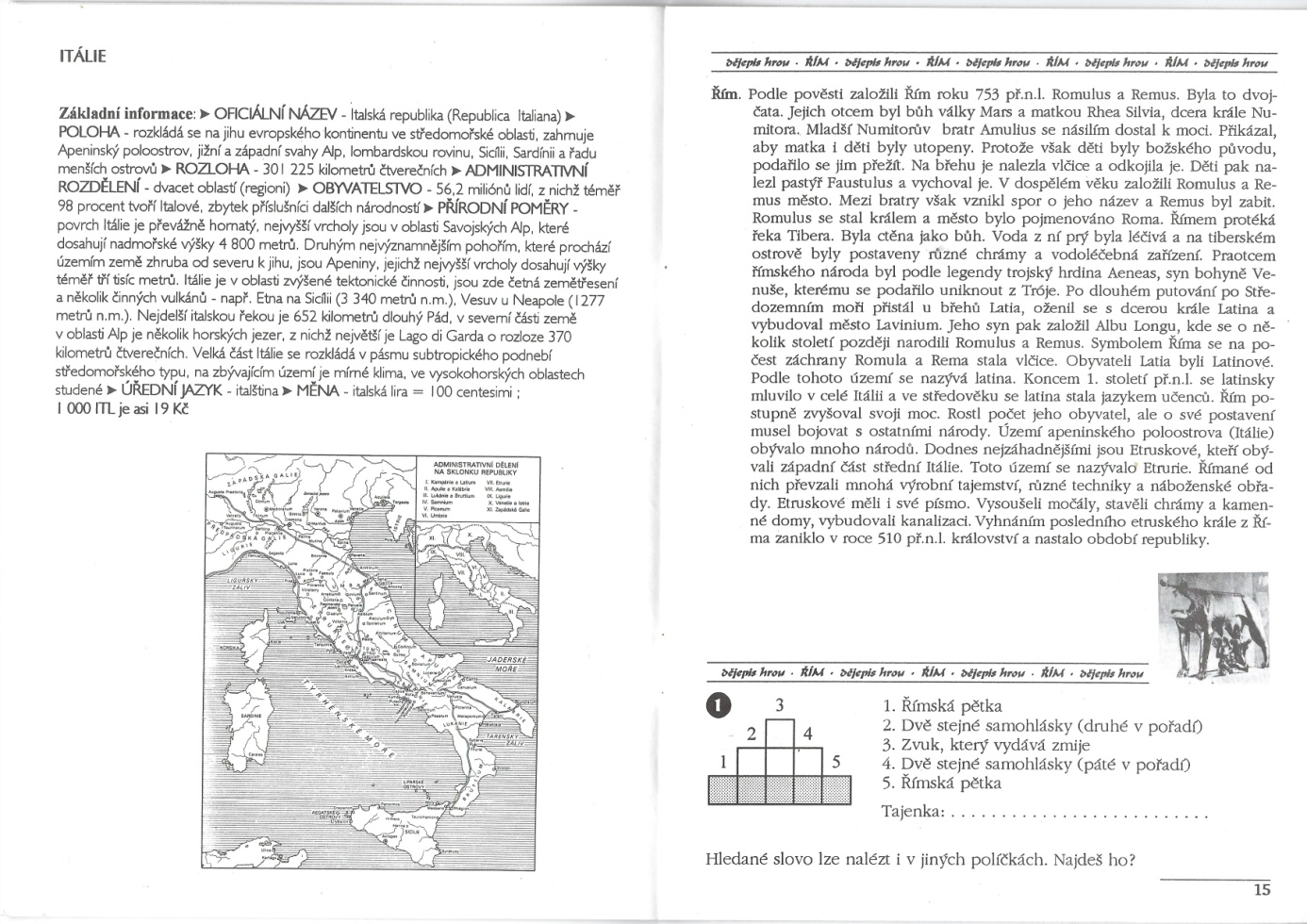 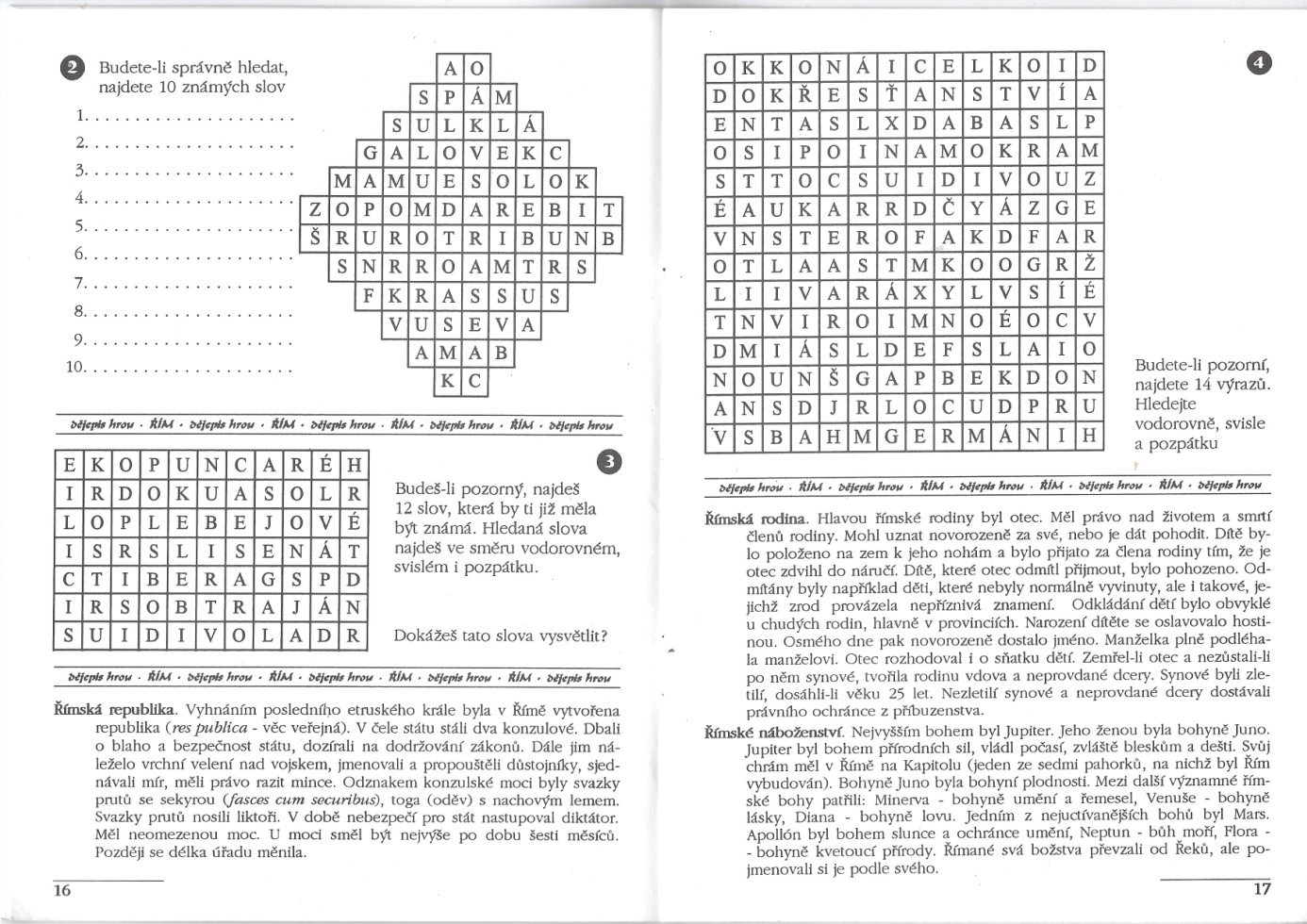 